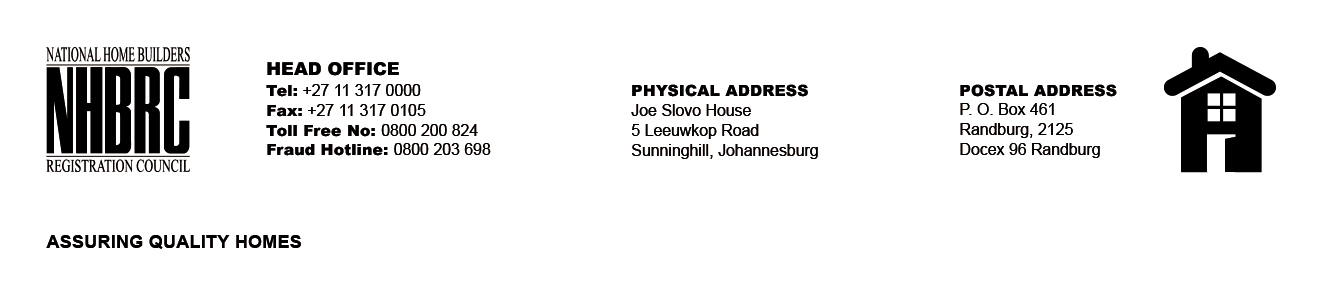 BID NUMBER: NHBRC 11/2023CLOSING DATE: 31 January 2024 @ 11H00BID DESCRIPTION: REQUEST FOR PROPOSALS: ESTABLISHMENT OF PANEL OF SERVICE PROVIDERS TO PERFORM RESIDENTIAL INSPECTORATE SERVICES ON BEHALF OF NHBRC FOR A PERIOD OF FIVE (5) YEARS.                                                                                                                          GAUTENG (GP)BID NUMBER: NHBRC 11/2023CLOSING DATE: 31 January 2024 @ 11H00BID DESCRIPTION: REQUEST FOR PROPOSALS: ESTABLISHMENT OF PANEL OF SERVICE PROVIDERS TO PERFORM RESIDENTIAL INSPECTORATE SERVICES ON BEHALF OF NHBRC FOR A PERIOD OF FIVE (5) YEARS.                                                                                                                          GAUTENG (GP)BID NUMBER: NHBRC 11/2023CLOSING DATE: 31 January 2024 @ 11H00BID DESCRIPTION: REQUEST FOR PROPOSALS: ESTABLISHMENT OF PANEL OF SERVICE PROVIDERS TO PERFORM RESIDENTIAL INSPECTORATE SERVICES ON BEHALF OF NHBRC FOR A PERIOD OF FIVE (5) YEARS.                                                                                                                          GAUTENG (GP)